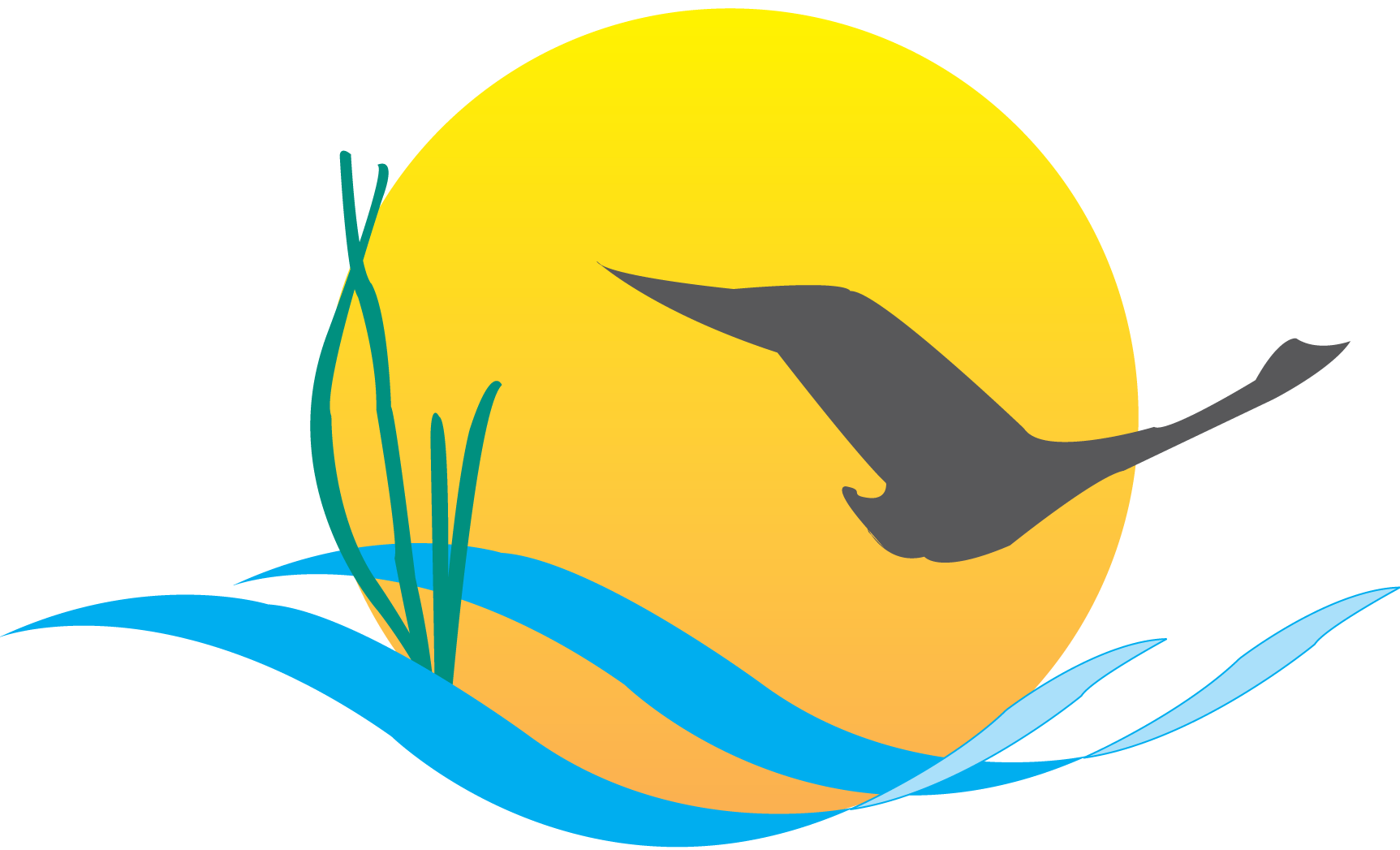 Communications Workgroup Monthly MeetingMay 1, 2014  9:45AM-11:00AM Conference Room 305aChesapeake Bay Program Office AgendaRound Robin / GIT Updates 							9:45-10
(major points only, as next item will require significant time)Executive Council Communications						10:00-10:30Press/Communications opportunities & messaging between now and ECPress/Communications opportunities at EC eventContinuing the brainstorm on a post-Agreement Communications Strategy	10:30-11:00Upcoming Meetings:JUNE - BMP Verification Update – Rich Batiuk (tent)BMP Verif. Outreach/communications strategy - refresh CBP Recognition for Homeowner BMP Programs